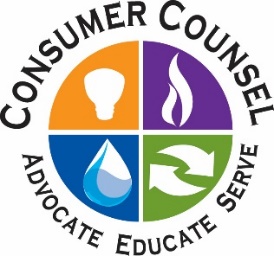 OCC Welcomes Thomas Wiehl as Its New Staff Attorney Tom Wiehl has joined the Office of Consumer Counsel as a Staff Attorney representing the state’s ratepayers in administrative and judicial proceedings regarding electric, natural gas, water, and telecommunications services. 	Prior to arriving at OCC, Tom worked as in-house counsel to one of Connecticut’s foremost wholesale petroleum distribution and retail convenience store companies, where he focused primarily upon contracts, real estate, and compliance matters. Before that, Tom was a Staff Attorney for the Committee for Public Counsel Services - the Massachusetts public defender agency - where he represented children and parents in child welfare proceedings at the trial and appellate levels. Throughout law school, Tom regularly volunteered with the American Civil Liberties Union and the Connecticut Public Defender’s Office at the Hartford Judicial District.  Tom’s articles have been published by the Northwestern Interdisciplinary Law Review and the Seton Hall Legislative Journal.  	Tom holds a J.D. with Honors from the University of Connecticut School of Law, an M.F.A in Visual Arts from California College of the Arts, and a B.A from Bennington College. 	Tom spends his personal time playing with his two sons, attempting to improve his carpentry skills, and playing guitar.Please visit OCC’s website.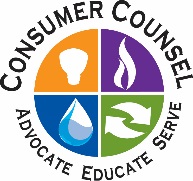 